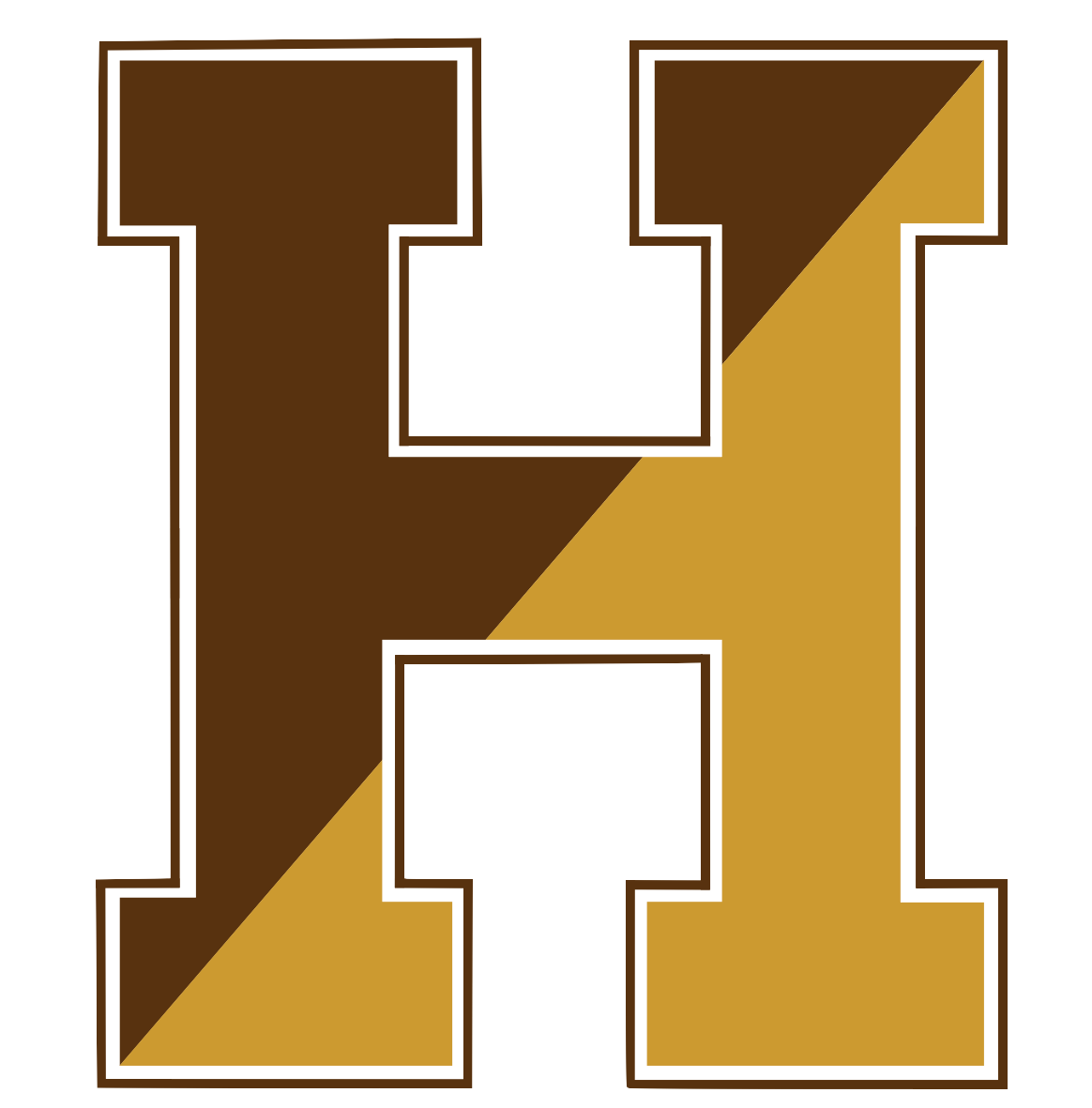 AnnouncementsGood morning. It is Tuesday, September 21, 2021Please pause for a brief moment of silence…Please rise for the Pledge of Allegiance…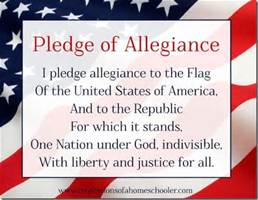 __________________________________________________________________To our scholars-please return the chromebook or charger that you borrowed for today to the main office before you leave today.A reminder to scholars-remember to charge your chromebooks tonight and bring them tomorrow along with your charger.The first meeting of the Fashion Club will be this Wednesday at 2:10 in room A15. Come and see what this club is all about and discuss ideas for projects for the year. See you there!Anime Club is meeting today at 2:10 in room 108.  Join us as we continue Mecha Month with Gurren Lagann! Hope to see you there and newcomers are welcome!Play an instrument but can’t fit band class into your schedule?
Then After-School band is for YOU! We meet every Tuesday at 2:15pm
in A21. Still can't fit it in? Consider joining the band as a club member! Questions? Reach out to  Mr. T. Key Club meeting Tuesday September 21, in F19.  Get involved in community service.Italian Club please join us at our first Italian Club meeting on Tuesday, September 21 at 2:10 in room K15. All are welcome!Access 21 is an Out-of-School Time Enrichment Program offered at Haverhill High School for students in grades 9-12. Enrichment opportunities include Culinary Skills, Glee Club, Internship, Life Skills, and Robotics Club. The program will begin on Tuesday, October 12, 2021 and will meet from 2:15-5:00 pm. Students should apply online through the Discovery Club/Access 21 website by September 24 in order to start in October. Hey Hillies! Do you like rapping, doing freestyle, writing, or need a way to express yourself creatively? Then come and join the Spoken Word Club! Meetings will be held on Tuesdays starting September 21. See Ms Bailey in room 216 for details or just show up.Have a nice day!